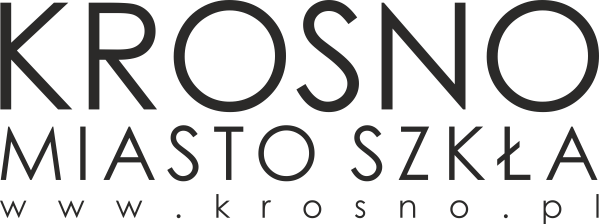 Załącznik Nr 2 do Zarządzenia Nr 298/19Prezydenta Miasta Krosnaz dnia 9 lipca 2019 r.Wniosek o wydanieKrośnieńskiej Karty MieszkańcaWnoszę o wydanie Krośnieńskiej Karty Mieszkańca dla niżej wymienionych osób:1. Dane wnioskodawcy Imię …………………………………………………………………………………………Nazwisko ……………………………………………………………………………………PESEL ……………………………………………………………………………………..Adres zamieszkania wnioskodawcy:ulica, nr domu, nr mieszkania  ……………………………………………………………..telefon  ………………………………………………………………………………………2. Dane dzieci wnioskodawcy, uprawnionych do korzystania z Krośnieńskiej Karty Mieszkańca(dotyczy wyłącznie osób niepełnoletnich, uprawnionych do korzystania z Krośnieńskiej Karty Mieszkańca )*1 - dziecko do siódmego roku życia, 2 – uczeń, 3 – słuchacz, 4 – studentDo wniosku załączam:zdjęcie wnioskodawcy i dzieci wnioskodawcy wymienionych w tabeli powyżej (jak do dowodu osobistego). W przypadku nieposiadania zdjęcia istnieje możliwość wykonania zdjęcia 
w punkcie składania wniosku,OŚWIADCZENIAOświadczam, że przedstawione dane, które potwierdzam własnoręcznym podpisem są zgodne z prawdą.
Oświadczam, iż zapoznałem się z Regulaminem Programu Krośnieńska Karta Mieszkańca oraz zobowiązuję się niezwłocznie poinformować Urząd Miasta Krosna o każdej zmianie sytuacji, która wiąże się  z utratą uprawnień do korzystania z ulg w ramach ProgramuOświadczam, iż za rok ubiegły złożyłem/am zeznanie podatkowe PIT w Urzędzie Skarbowym, wskazując miejsce zamieszkania KrosnoWyrażam zgodę na gromadzenie i przetwarzanie danych osobowych zawartych we wniosku na potrzeby realizacji Programu Krośnieńska Karta Mieszkańca (ustawa z dn. 29 sierpnia 1997 r. 
o ochronie danych osobowych – Dz. U. z 2018 r. poz. 1000 z późn. zm.)  Podpis wnioskodawcy: ……………………………………………Wypełnia pracownik Urzędu Miasta KrosnaWniosek spełnia/nie spełnia wymogi formalne………………………………………….     (data i podpis pracownika Urzędu)Potwierdzam odbiór……sztuk/i kart/y. Data:……………  Podpis…...……………………......Klauzula dotycząca wydawania Krośnieńskiej Karty MieszkańcaKrosno, ……………………………………......………………………..    (imię i nazwisko/adres)  Klauzula informacyjnaZgodnie z art.13 rozporządzenia Parlamentu Europejskiego i Rady (UE) 2016/679 
z dnia 27 kwietnia 2016 r. w sprawie ochrony osób fizycznych w związku 
z przetwarzaniem danych osobowych i w sprawie swobodnego przepływu takich danych oraz uchylenia dyrektywy 95/46/WE (ogólne rozporządzenie o ochronie danych - RODO) (Dz. Urz. UE L 119 z 04.05.2016) oraz z ustawą z dnia 10 maja 2018 r.  o ochronie danych osobowych (Dz. U. z 2018 r. poz. 1000) informuję, iż: Administratorem Pani/Pana danych osobowych jest Prezydent Miasta Krosna 
z siedzibą: ul. Lwowska 28A, 38-400 Krosno.Kontakt z Inspektorem Ochrony Danych - iod@um.krosno.pl;Pani/Pana dane osobowe przetwarzane będą w celu realizacji ustawowych zadań urzędu  – na podstawie Art. 6 ust. 1 lit. c ogólnego rozporządzenia o ochronie danych osobowych z dnia 27 kwietnia 2016 r. oraz na podstawie Art. 9 ust.1 lit. g ogólnego rozporządzenia o ochronie danych osobowych z dnia 27 kwietnia 2016 r;Odbiorcami Pani/Pana danych osobowych będą wyłącznie podmioty uprawnione do uzyskania danych osobowych na podstawie przepisów prawa;Pani/Pana dane osobowe przechowywane będą w czasie określonym przepisami prawa, zgodnie z instrukcją kancelaryjną tj. 5 lat od zakończenia postępowania;Pani/Pana dane osobowe będą przetwarzane przez upoważnione w Urzędzie osoby.Przysługuje Pani/Panu prawo do:- żądania dostępu do danych osobowych na podstawie art. 15 RODO,- sprostowania swoich danych na podstawie art. 16 RODO,- ograniczenia przetwarzania danych na podstawie art. 18 RODO oraz ich usunięcia po ustaniu okresu przechowywania, w myśl obowiązujących przepisów.Przysługuje Pani/Panu prawo do wniesienia sprzeciwu wobec przetwarzania danych osobowych, jednak pozytywne rozpatrzenie Pani/Pana sprzeciwu wobec przetwarzania danych musi być zgodne z przepisami prawa, na podstawie, których odbywa się przetwarzanie.Nie przysługuje Pani/Pan prawo usunięcia lub ograniczenia przetwarzania danych osobowych po prawomocnym rozstrzygnięciu sprawy; Nie przysługuje Pani/Pan prawo do wniesienia sprzeciwu wobec przetwarzania danych osobowych po prawomocnym rozstrzygnięciu sprawy;Przysługuje Pani/Panu prawo wniesienia skargi do organu nadzorczego (tj. Prezesa Urzędu Ochrony Danych Osobowych);Podanie danych osobowych w zakresie wymaganym ustawodawstwem  jest obligatoryjne. W przypadku nieudostępnienia danych wniosek pozostanie bez rozpoznania.                                            	               				         …...………….……………………							                        (Podpis wnioskodawcy) Lp.Nazwisko i imięPESELStatus*1.2.3.4.5.6.